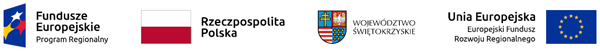 Załącznik nr 2OŚWIADCZENIEo spełnieniu warunków udziału w postępowaniu, My, niżej podpisani ..............................................................................................................................................................................................................................................................................................................działając w imieniu i na rzecz  (nazwa /firma/ i adres Wykonawcy) .......................................................................................................................................................Odpowiadając na ogłoszenie o naborze ofert na realizację zadania pn.: Nadzór inwestorski dla zadania :Adaptacja części pomieszczeń Szkoły Podstawowej w Działoszycach na potrzeby Miejsko Gminnego Centrum Kultury oświadczamy, iż spełniamy poniższe warunki:Posiadamy uprawnienia do wykonywania określonej działalności lub czynności, jeżeli przepisy prawa nakładają obowiązek ich posiadania (dotyczy/nie dotyczy*);Posiadamy wiedzę i doświadczenie niezbędne do wykonania zamówienia; Dysponujemy odpowiednim potencjałem technicznym oraz osobami zdolnymi do wykonania zamówienia;Znajdujemy się w sytuacji ekonomicznej i finansowej zapewniającej należyte wykonanie zamówienia;................................., dnia ............................................................................................Podpis/y osoby/osób uprawnionychdo reprezentowania wykonawcy